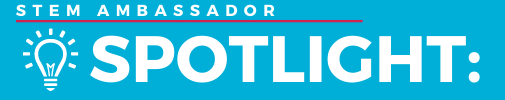 Complete the Spotlight profile Find a suitable photo of yourself and send along with this form.Make sure you include any social media handles if you would like to be tagged when this is shared
Email the completed document and photo to your local STEM Ambassador Hub stemambassadors@sserc.scot By completing this document and returning it to your local STEM Ambassador hub you are agreeing to your answers/image being shared (whole or part) on social media, in newsletters and used by your local hub or STEM Learning in any STEM Ambassador related promotion.  Please included any social media handles so that you can be tagged as and when:Name: Hometown/Area: Job Title:Company Name:Tell us a fun fact about yourselfTell us about your careers journey so farWhat was your favourite subject in school and why?What subjects/qualifications are useful for your role?What is your favourite thing about your job?What is a normal day in your role like? And what does your job title mean?Can you suggest an activity that could be done at home that illustrates an aspect of your work?  Please share links to relevant resources. 